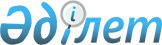 Об утверждении минимальных норм приобретения (использования) под урожай 2016 года семян первой репродукции и гибридов первого поколения по районам, городу Аркалык и в разрезе культур
					
			Утративший силу
			
			
		
					Постановление акимата Костанайской области от 29 февраля 2016 года № 90. Зарегистрировано Департаментом юстиции Костанайской области 31 марта 2016 года № 6254. Утратило силу постановлением акимата Костанайской области от 31 августа 2016 года № 409      Сноска. Утратило силу постановлением акимата Костанайской области от 31.08.2016 № 409 (вводится в действие по истечении десяти календарных дней после дня его первого официального опубликования).

      В соответствии со статьей 27 Закона Республики Казахстан от 23 января 2001 года "О местном государственном управлении и самоуправлении в Республике Казахстан", приказом Министра сельского хозяйства Республики Казахстан от 12 декабря 2014 года № 4-2/664 "Об утверждении Правил субсидирования развития семеноводства" акимат Костанайской области ПОСТАНОВЛЯЕТ:

      1. Утвердить прилагаемые минимальные нормы приобретения (использования) под урожай 2016 года семян первой репродукции и гибридов первого поколения по районам, городу Аркалык и в разрезе культур.

      2. Настоящее постановление вводится в действие по истечении десяти календарных дней со дня его первого официального опубликования.



      Министр сельского хозяйства

      Республики Казахстан

      _____________ А. Мамытбеков

 Минимальные нормы приобретения (использования) под урожай 2016 года семян первой репродукции и гибридов первого поколения по районам, городу Аркалык и в разрезе культур      киллограмм/гектар

      продолжение таблицы:


					© 2012. РГП на ПХВ «Институт законодательства и правовой информации Республики Казахстан» Министерства юстиции Республики Казахстан
				
      Аким области
Утверждены
постановлением акимата
от 29 февраля 2016 года № 90№ п/п

Наименование районов, городов

Культура

Культура

Культура

Культура

Культура

Культура

Культура

№ п/п

Наименование районов, городов

пшеница

ячмень

овес

гречиха

зернобобовые

рапс

1

Алтынсаринский

4,995

6,994

3,168

8,554

0,910

16,532

0,590

2

Амангельдинский

-

7,959

4,866

7,865

0,970

27,119

-

3

Аулиекольский

6,699

14,213

5,156

8,554

1,170

16,532

-

4

Жангельдинский

-

10,888

5,185

7,865

0,970

-

-

5

Денисовский

7,704

9,224

5,053

7,865

0,520

16,532

-

6

Житикаринский

7,406

14,317

5,028

7,865

1,560

18,188

-

7

Камыстинский

7,621

9,322

5,104

7,865

1,560

25,261

-

8

Карабалыкский

6,696

10,679

5,200

8,580

1,646

12,976

0,527

9

Карасуский

5,482

8,427

3,884

8,554

0,972

16,475

0,215

10

Костанайский

5,865

7,077

3,167

8,606

1,430

14,898

0,448

11

Мендыкаринский

6,699

8,387

4,628

5,929

1,517

14,891

0,520

12

Наурзумский

7,406

10,775

4,868

7,865

0,650

18,188

-

13

Сарыкольский

6,237

7,832

4,732

5,929

1,646

15,643

0,390

14

Тарановский

6,105

13,345

4,352

8,606

1,352

28,878

0,701

15

Узункольский

7,744

9,157

4,998

5,928

1,646

28,404

0,650

16

Федоровский

6,756

8,393

5,070

5,928

1,646

12,000

0,517

17

город Аркалык

7,054

10,879

5,183

7,865

0,970

27,119

-

культура

культура

культура

культура

культура

культура

культура

культура

культура

культура

рапс (гибрид)

сафлор

лен

подсолнечник сорт

подсолнечник гибрид

картофель

кормовые культуры

кормовые культуры

кормовые культуры

кормовые культуры

рапс (гибрид)

сафлор

лен

подсолнечник сорт

подсолнечник гибрид

картофель

кукуруза (гибрид)

однолетние травы

многолетние злаковые травы

многолетние бобовые травы

5,200

-

0,768

0,631

7,800

168,878

32,500

0,036

19,500

26,000

-

0,288

-

0,590

7,800

189,376

23,400

0,046

13,000

26,000

-

-

0,705

0,622

7,800

168,878

32,500

0,039

19,500

26,000

-

0,399

-

-

-

-

26,000

0,045

13,000

19,500

-

-

0,651

0,579

7,800

184,341

39,000

0,036

19,500

26,000

-

0,339

-

0,551

7,800

171,352

32,500

0,049

13,000

19,500

-

0,338

-

0,579

7,800

-

39,000

0,036

15,600

19,500

5,306

-

0,701

0,648

9,100

239,454

52,000

0,058

17,657

15,600

5,200

-

0,697

0,579

7,800

226,845

32,500

0,036

19,500

26,000

5,200

-

0,554

0,649

7,800

168,878

39,000

0,043

19,500

26,000

5,200

-

0,699

0,520

9,100

209,300

52,000

0,058

20,800

26,000

10

11

12

13

14

15

16

17

18

19

-

0,215

0,975

-

-

-

32,500

0,049

13,000

19,500

5,200

-

0,614

0,585

9,100

170,368

52,000

0,058

20,800

26,000

5,200

-

0,697

0,586

7,800

156,482

39,000

0,043

19,500

26,000

5,200

-

0,953

0,520

9,100

208,000

52,000

0,058

20,800

26,000

5,200

-

0,701

0,648

9,100

239,460

52,000

0,058

20,800

26,000

-

0,399

1,223

0,377

7,800

161,417

26,000

0,045

13,000

26,000

